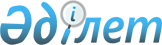 Әйтеке би аудандық мәслихаттың 2022 жылғы 11 қаңтардағы № 154 "2022-2024 жылдарға арналған Сұлукөл ауылдық округ бюджетін бекіту туралы" шешіміне өзгерістер енгізу туралы
					
			Мерзімі біткен
			
			
		
					Ақтөбе облысы Әйтеке би аудандық мәслихатының 2022 жылғы 8 сәуірдегі № 187 шешімі. Мерзімі өткендіктен қолданыс тоқтатылды
      Әйтеке би аудандық мәслихаты ШЕШТІ:
      1. Әйтеке би аудандық мәслихаттың "2022-2024 жылдарға арналған Сұлукөл ауылдық округ бюджетін бекіту туралы" 2022 жылғы 11 қаңтардағы № 154 шешіміне келесідей өзгерістер енгізілсін:
      1-тармақ жаңа редакцияда жазылсын:
      "1. 2022-2024 жылдарға арналған Сұлукөл ауылдық округ бюджеті тиісінше 1, 2 және 3 қосымшаларға сәйкес, оның ішінде, 2022 жылға келесідей көлемдерде бекітілсін:
      1) кірістер – 20 017 мың теңге, оның ішінде:
      салықтық түсімдер – 3779 мың теңге;
      трансферттер түсімі –16 238 мың теңге;
      2) шығындар – 20 048,5 мың теңге;
      3) таза бюджеттік кредиттеу – 0 теңге;
      4) қаржы активтерiмен жасалатын операциялар бойынша сальдо – 0 теңге;
      5) бюджет тапшылығы (профициті) – -31,5 мың теңге;
      6) бюджет тапшылығын қаржыландыру (профицитін пайдалану) – 31,5 мың теңге, оның ішінде:
      бюджет қаражатының пайдаланылатын қалдықтары – 31,5 мың теңге.";
      көрсетілген шешімнің 1-қосымшасы осы шешімнің қосымшасына сәйкес жаңа редакцияда жазылсын.
      2. Осы шешім 2022 жылғы 1 қаңтардан бастап қолданысқа енгізіледі. 2022 жылға арналған Сұлукөл ауылдық округ бюджеті
					© 2012. Қазақстан Республикасы Әділет министрлігінің «Қазақстан Республикасының Заңнама және құқықтық ақпарат институты» ШЖҚ РМК
				
      Әйтеке би аудандық мәслихатының хатшысы: 

Е. Б. Таңсықбаев
Әйтеке би аудандық 
мәслихаттың 2022 жылғы 
8 сәуірдегі № 187 шешіміне 
қосымшаӘйтеке би аудандық 
мәслихаттың 2022 жылғы 
11 қантардағы № 154 шешіміне 
1-қосымша
Санаты
Санаты
Санаты
Санаты
Сомасы, (мың теңге)
Сыныбы
Сыныбы
Сыныбы
Сомасы, (мың теңге)
Кіші сыныбы
Кіші сыныбы
Сомасы, (мың теңге)
Атауы
Сомасы, (мың теңге)
I. КІРІСТЕР
20017
1
Салықтық түсімдер
3779
04
Меншікке салынатын салықтар
3779
1
Мүлікке салынатын салықтар
100
3
Жер салығы
185
4
Көлік құралдарына салынатын салық
600
05
Тауарларға, жұмыстарға және қызметтерге салынатын iшкi салықтар
2894
3
Жер учаскелерін пайдаланғаны үшін төлем
2894
4
Трансферттердің түсімдері
16238
02
Мемлекеттік басқарудың жоғары тұрған органдарынан түсетін трансферттер
16238
3
Аудандардың (облыстық маңызы бар қаланың) бюджетінен трансферттер
16238
Функционалдық топ
Функционалдық топ
Функционалдық топ
Функционалдық топ
Функционалдық топ
Сомасы, (мың теңге)
Кіші функционалдық топ
Кіші функционалдық топ
Кіші функционалдық топ
Кіші функционалдық топ
Сомасы, (мың теңге)
Бюджеттік бағдарламалардың әкімшісі
Бюджеттік бағдарламалардың әкімшісі
Бюджеттік бағдарламалардың әкімшісі
Сомасы, (мың теңге)
Бағдарлама
Бағдарлама
Сомасы, (мың теңге)
Атауы
Сомасы, (мың теңге)
II. ШЫҒЫНДАР
20048,5
01
Жалпы сиппатағы мемлекеттік қызметтер
18902,5
1
Мемлекеттiк басқарудың жалпы функцияларын орындайтын өкiлдi, атқарушы және басқа органдар
18902,5
124
Аудандық маңызы бар қала, ауыл, кент, ауылдық округ әкімінің аппараты
18902,5
001
Қаладағы аудан, аудандық маңызы бар қаланың, ауыл, кент, ауылдық округ әкімінің қызметін қамтамасыз ету жөніндегі қызметтер
18902,5
07
Тұрғын үй-коммуналдық шаруашылық
346
3
Елді-мекендерді көркейту
346
124
Аудандық маңызы бар қала, ауыл, кент, ауылдық округ әкімінің аппараты
346
008
Елді мекендердегі көшелерді жарықтандыру
346
12
Көлiк және коммуникация
800
1
Автомобиль көлiгi
800
124
Аудандық маңызы бар қала, ауыл, кент, ауылдық округ әкімінің аппараты
800
013
Аудандық маңызы бар қалаларда, ауылдарда, кенттерде, ауылдық округтерде автомобиль жолдарының жұмыс істеуін қамтамасыз ету
800
III. Таза бюджеттік кредит беру
0
IV. Қаржы активтерімен жасалатын операция бойынша сальдо
0
V. Бюджет тапшылығы (профицит)
-31,5
VІ. Бюджет тапшылығын қаржыландыру (профицитін пайдалану)
31,5
Санаты
Санаты
Санаты
Санаты
Сомасы, (мың теңге)
Сыныбы
Сыныбы
Сыныбы
Сомасы, (мың теңге)
Кіші сыныбы
Кіші сыныбы
Сомасы, (мың теңге)
Атауы
Сомасы, (мың теңге)
8
Бюджет қаражатының пайдаланылатын қалдықтары
31,5
01
Бюджет қаражаты қалдықтары
31,5
1
Бюджет қаражатының бос қалдықтары
31,5